{CITY} Resident 	*12345678A*   12345678A
{ADDRESS} {CITY}, {ST} {ZIP}
***************AUTO**MIXED AADC 270
DDFAAAAATATFFATTDFDATATATTAFAAAFFAFFTTFFFDAFDFTFFFFDAFTAA
1     1Dear {CITY} Resident,										{MONTH} 2021I have been trying to reach you to ask for your help with a national survey about personal transportation, conducted by the National Highway Traffic Safety Administration (NHTSA). We have not received your response! This is your last chance to participate and receive a ${“5”, “10”} Amazon.com gift code for completing the survey.Here’s how to participate in the survey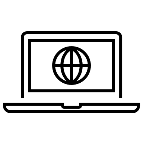 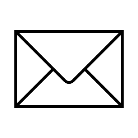 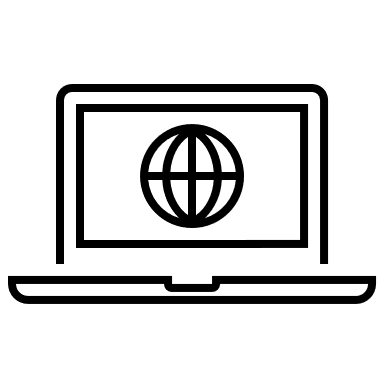 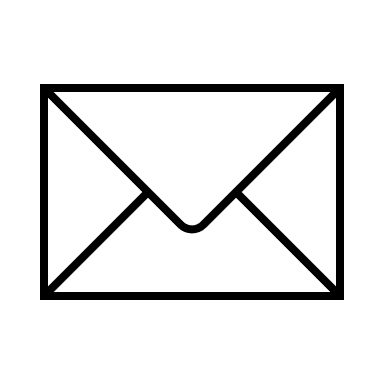 It only takes about 20 minutes and is a valuable public service that will help NHTSA understand the issues that are important to people in your area.Your answers will be confidential and combined with answers from all other participants to protect your privacy.If you have any questions about the survey, please see the FAQ in the online survey or contact ICF, an independent research firm hired to conduct this study. They can be reached at USTransportationSurvey@icfsurvey.com or by phone at [SUPPORT PHONE].We greatly appreciate you taking part in this important survey! Thank you if you have already participated!Sincerely,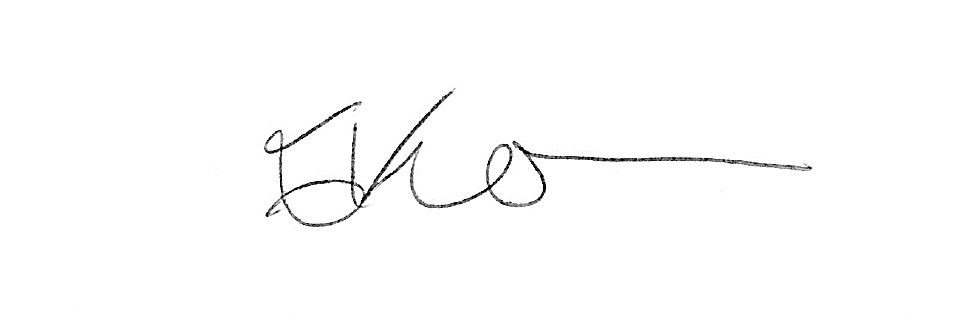 Essie WagnerDirector, Office of Behavioral Safety ResearchNational Highway Traffic Safety Administration	